Attività. Grafici e primi calcoli con i logaritmiI. Apri il file Geogebra Base_log. Muovi lentamente verso sinistra il punto rosso in basso;      potrai cambiare la base a del logaritmo. Osserva, per ogni base:- a sinistra il grafico della funzione;- a destra una tabella con alcune coppie di valori (x, y) della funzione logaritmo.Completa la tabella qui sotto a sinistra come mostra la prima riga
Traccia sotto il grafico di y = log4x 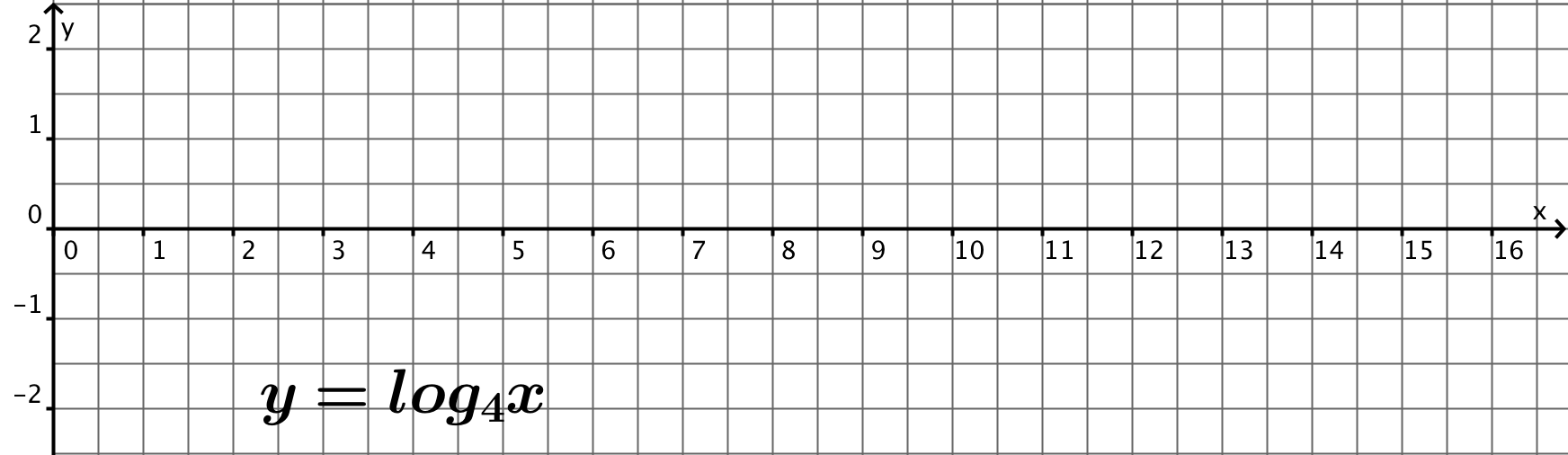 II. Rispondi ai seguenti quesiti:Perché nel riferimento qui sopra non trovi valori negativi di x?…………………………………………………………………………………….…………………………………………………………………………………….Nella funzione y = log4x, in quali casi y è un numero razionale? Motiva la risposta.…………………………………………………………………………………….…………………………………………………………………………………….Nella funzione y = log4x, in quali casi y è un numero positivo? Motiva la risposta.…………………………………………………………………………………….…………………………………………………………………………………….III. Completa la tabella qui sotto come mostra la prima riga
Traccia sotto il grafico di  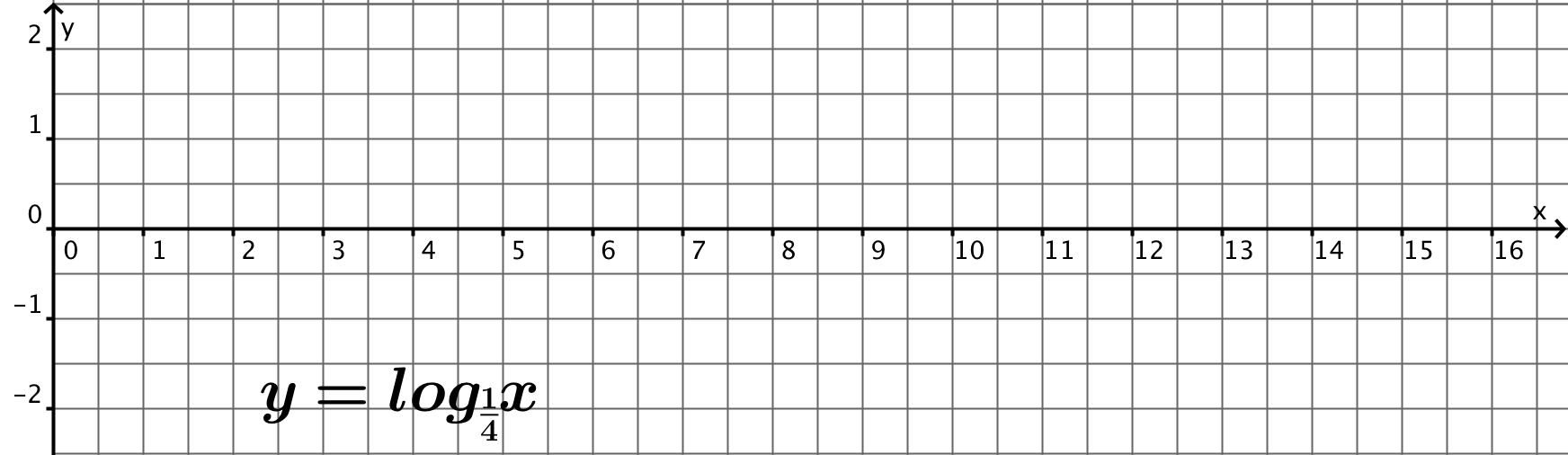 IV. Rispondi ai seguenti quesiti:Nella funzione , in quali casi y è un numero razionale? Motiva la risposta.…………………………………………………………………………………….…………………………………………………………………………………….Nella funzione , in quali casi y è un numero positivo? Motiva la risposta.…………………………………………………………………………………….…………………………………………………………………………………….Che cosa succede se scegli 1 come base della funzione logaritmica? …………………………………………………………………………………….…………………………………………………………………………………….xy = log4xcon softwareDefinizione di logaritmoy = logax  x = aylog4x = ycon frazioni -11248xDefinizione di logaritmoy = log4x  x = aycon frazioni 1248